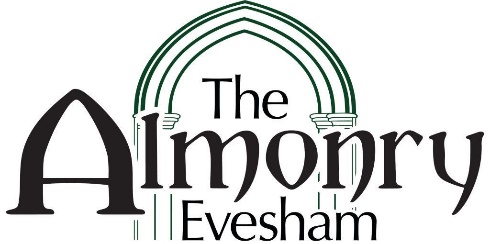 Volunteer Role Description If you are interested in this role, please complete an application form and either email or post to: Alex Bear, Almonry Museum and Tourist Information Centre, Abbey Gate, Evesham WR11 4BQ.  alex@eveshamtowncouncil.gov.uk For an informal chat about the role please ring on 01386 446944Role: Volunteer Medieval Garden Project AssistantRole Ref: VGA(RS)/22Organisation: Almonry Museum and TICOrganisation: Almonry Museum and TICActivities:Work with Senior assistant to develop and deliver the Medieval Garden projectAssist with clearing existing garden areaAssist with design and preparation for laying out hard landscapingAssisting with growing and selecting appropriate plants for the gardenActivities:Work with Senior assistant to develop and deliver the Medieval Garden projectAssist with clearing existing garden areaAssist with design and preparation for laying out hard landscapingAssisting with growing and selecting appropriate plants for the gardenPersonal Development OpportunitiesThe opportunity to work ‘behind the scenes’ at a local museumHelp with delivering a funded project as part of a wider museum development and interpretation projectOpportunity to meet new peoplePersonal Development OpportunitiesThe opportunity to work ‘behind the scenes’ at a local museumHelp with delivering a funded project as part of a wider museum development and interpretation projectOpportunity to meet new peopleWhen? From 1 day a week for 6-8 months initiallyWhen? From 1 day a week for 6-8 months initiallyWhere? Almonry Museum and TICWhere? Almonry Museum and TICSupported by: Almonry Museum Manager and Almonry staffSupported by: Almonry Museum Manager and Almonry staffIs this you?Keen gardener able to do physical workInterest in historic gardensInterest in growing and developing a new garden spaceInterest in local historyReliableIs this you?Keen gardener able to do physical workInterest in historic gardensInterest in growing and developing a new garden spaceInterest in local historyReliableOther information:Travel costs will be covered Any training required will be givenAll volunteers will be issued with a copy of the Volunteer handbook.  Each volunteer must be willing to adhere to the policies and procedures within the handbook.Other information:Travel costs will be covered Any training required will be givenAll volunteers will be issued with a copy of the Volunteer handbook.  Each volunteer must be willing to adhere to the policies and procedures within the handbook.